桃園市北區特教資源中心109年度學前特殊教育學生鑑定基準知能工作坊實施計畫一、依據:桃園市北區特教資源中心108學年度工作計畫辦理。  二、目的:1.依據身心障礙及資賦優異學生鑑定辦法，訂定本市學前特殊教育學生需求評量能力指標。2.提升本市學前特殊教育教師及學前幼教教師評估能力，熟悉嬰幼兒各領域向度的發展與學習，共討學前特殊教育學生鑑定相關基準與配套措施，以利學前特殊教育學生能適性安置。3.提供學前幼教教師與特殊教育教師的合作平台，達成融合教育之模式。三、辦理單位: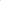 (一)主辦單位：桃園市政府教育局(二)承辦單位：桃園市桃園區東門國民小學(桃園市北區特殊教育資源中心)四、研習時間: 109年7月11日(星期六)、109年7月23日(星期四)及109年8月10(星期一)上午9時至下午16時00分(本次研習以工作坊型式進行，課程具有連貫性，報名者須同時參加三場工作坊)  五、研習地點:桃園市桃園區東門國民小學綜合大樓2樓視聽室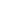                (地址:桃園市桃園區東國街17號)  六、研習內容:如課程表(附件一)  七、研習人數及對象:40人；桃園市學前教師，錄取順位如下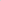        1.學前特殊教育心理評量人員       2.公立幼兒園合格教師 八、報名方式:請參加人員於109年7月9日(星期四)前至全國特殊教育資訊網https://special.moe.gov.tw/study.php進行報名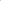 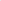 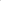 九、研習時數:全程參加者核予18小時研習時數。十、辦理本研習績優工作人員於研習結束後依成效辦理敘獎。十一、經費預算: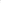 (一)經費來源:本計畫經費由桃園市政府教育局編列預算撥付執行。(二)經費概算:如附件二  十、二其他  (一)本研習備有午餐及茶水供應，惟為響應環保及撙節費用，煩請備環保杯具及環保筷。     (二)因承辦學校停車位有限,請參加人員儘量搭乘大眾交通工具或採共乘方式參加研習。   (三)請參與工作坊之教師先行蒐集嬰幼兒各發展向度之相關資料。十三、本計畫陳桃園市政府教育局核定後實施，修正時亦同。(附件一)桃園市北區特教資源中心109年度學前特殊教育學生鑑定基準知能工作坊課程表時間7/11(六)活動內容7/23(四)活動內容8/10 (一)活動內容主持人/講師08:40-08:50報到報到報到中心工作人員08:50-09:00開幕式開幕式開幕式林漢庭科長09:00-10:30身心障礙幼兒鑑定基準原則說明(一)學前幼兒各項能力指標說明(一)能力指標評量手冊實務應用(一)錡寶香教授參與工作坊團隊10:30-10:40休息時間休息時間休息時間中心工作人員10:40-12:10身心障礙幼兒鑑定基準原則說明(二)學前幼兒各項能力指標說明(二)能力指標評量手冊實務應用(二)錡寶香教授參與工作坊團隊12:10-13:00午餐時間午餐時間午餐時間中心工作人員13:00-14:30身心障礙幼兒鑑定基準原則說明(三)學前幼兒各項能力指標說明(三)能力指標評量手冊實務應用(三)錡寶香教授參與工作坊團隊14:30-14:40休息時間休息時間休息時間中心工作人員14:40-16:10身心障礙幼兒鑑定基準原則說明(四)學前幼兒各項能力指標說明(四)能力指標評量手冊實務應用(四)錡寶香教授參與工作坊團隊16:10-賦歸賦歸賦歸李光儀主任   中心工作人員